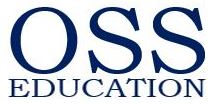 BUSCOM301 Business CommunicationAssignments Brief© OSS Education 2022| Pierre Van Osselaer 20230301 | oss@oss.com.au01 – Unit Parameters	202 – Assignments Table	203.1 – Assignment 1 – Ten Weekly Practical Exercises	303.2 – Assignment 2 – Analytical Report	503.3 – Assignment 3 – Case Study and Draft Report	703.4 – Assignment 4 – Oral Presentation and Final Report	904 – Submission Mode and Deadlines	1105 – Format and Referencing	1106 – Late Submissions	1107 – Plagiarism and Malpractice	1208 – Assignment Criteria	1209 – Special Consideration, Grievances, and Appeals	1210 – Grading Interpretation	13Assessment OutlineThis assignment requires the submission of a weekly report of minimum 300 and maximum 600 words reflecting on the material of the previous week.This is a practical exercise designed to assess the student’s ability to select a business project relevant to business communication issues and to relate the unit material to these issues and their possible resolution. Although it can be an actual business or a proposed one, the business and the issues must be consistent with a real-word project.The first one of these reports must specify the actual or proposed business and its environment selected for ongoing reference and basis for assignments 2 to 4. It must include a short description and a reflection on relevance. All other reflections, weeks 3 to 11, must include a short description of at least one component of the material of the week and must also include a short critical analysis and some short suggestions as to the relevance of the material to the business to be used for assignments 2 to 4.The reports may be used as starting points for class discussions and feedback.Assignment Criteria – Learning OutcomesAssignment Criteria – Marking Each one of the reports is graded out of 10. The total of the ten grades is divided by 10 for the 10% weighting for the grade for the unit. Assignment DueWeeks 2 to 11.Assignment Weighting10% in total.Assignment OutlineThis assignment requires the submission of an analytical report of minimum 900 and maximum 1600 words reflecting on information gathered about the business selected for the first report of Assignment 1. The analysis must cover the business details, key business parameters, and critical environmental issues affecting or likely to affect the business.The analytical report must:demonstrate the ability to research business information and identify assumptions and information bias,demonstrate the ability to propose strategies to mitigate assumptions and information bias,include relevant key facts and figures,demonstrate effective business writing skills, using correct spelling, grammar, punctuation, style, and formatting, and demonstrate correct referencing and compliance with intellectual property considerations.The report will normally be used as starting point for the case study to be used for assignments 3 and 4.Assignment Criteria – Learning OutcomesAssignment Criteria – Marking The analytical report is graded out of 30% for the unit. Assignment DueWeek 5.Assignment Weighting30%.Assignment OutlineThis assignment requires a case study to be performed and must lead to a draft analytical business report to be submitted for assessment.The case study must be based on the business proposed in the first weekly report for Assignment 1. The draft report must be of minimum 1500 and maximum 2500 words. It is a record of the result of the case study. The draft report must:include a Methodology section outlining the approaches to the research involved in the case study and the analysis of information,include a Data section reporting the facts and figures identified during the research,included a critical evaluation Discussion section outlining the issues arising, the potential implications, and proposed strategies to take advantage of strength and mitigate weaknesses,demonstrate the ability to research business information and identify assumptions, information bias, cultural issues, and barriers to communication, demonstrate the ability to propose strategies to mitigate assumptions, information bias, cultural issues, and barriers to communication,demonstrate effective business writing skills, using correct spelling, grammar, punctuation, style, and formatting, and demonstrate correct referencing and compliance with intellectual property considerations.The draft report will be used as material for the oral presentation and the final report for Assignment 4. Assignment Criteria – Learning OutcomesAssignment Criteria – Marking The case study with draft report is an assignment graded out of 30% for the unit. Assignment DueWeek 10.Assignment Weighting30%.Assignment OutlineThis assignment has two elements. It requires the presentation, in a physical location or online, of the material from the report on the case study prepared for Assignment 3. It also requires the submission of a final report on the case study. This final report will be grounded in the draft report from Assignment 3 updated with information provided as feedback to the oral presentation component of this Assignment 4.The final  report must be of minimum 1600 and maximum 2800 words. It must include the same sections as the draft report outlined above and must demonstrate the same competency in regard to research, strategies, writing, and referencing.Assignment Criteria – Learning OutcomesAssignment Criteria – Marking The oral presentation and the final report are the components of this assignment graded as a whole out of 30% for the unit. Assignment DueWeeks 11 and 12.Assignment Weighting30%.The oral presentation component of Assignment 4 must be organised with the lecturer or tutor. The audience for the presentation must also include an audience of at least five students or competent guests who will provide feedback. The written assignments will generally be due electronically on the Sunday at the end of the due week for the assignment, based on the assignments table and outlines under 2 and 3 above. The precise mode of submission will be a function of the learning platform used and will be defined as part of the assignment documents on the platform.Assessed assignments will be returned with assessor’s comments.The following guidelines are provided to assist in planning and presenting assignments in the appropriate format and with proper referencing. Any provided templates must be used.Written documents must normally be submitted in MS Word or compatible. The submissions cannot be in PDF or other non-editable formats. Inserted objects may be in different formats as agreed with the teacher prior to submission. Page size: A4, white background, standard margins, and portrait; unless another format is agreed with the relevant teacher prior to submission. Front page: unit code, unit title, student full name, student number, date of submission. Font: default font as per template, if provided, or plain front such as Arial or Times New Roman, with a standard size of 11pts or 12pts throughout, except for indented quotes and similar inclusions that may need a reduction by 1 pt. A reference list must be included. The referencing standard may be defined as part of the assignment documents. If not, a common standard may be selected. The same standard must be applied throughout all the assignments for the unit.Many universities offer free access to referencing guides as part of their online library system. An example of this is the following.Home - Citing and referencing - Subject guides at Monash UniversityThe following guidelines are provided to assist in planning and presenting assignments in the appropriate format and with proper referencing.If an assignment is submitted late, a late penalty may be applied. The penalty may be specified in the assignment documents. It is common for the penalty to specify that late work will be graded as either a PASS or a FAIL, so that the highest possible outcome will be a PASS grade with a mark of 50%. Penalties and exemptions must be provided by the teacher for the unit, if not specified in the learning management system.Assignments submitted more than two weeks after the due date without special consideration approval can be rejected outright.Plagiarism as a form of misconduct. Students will be held accountable should plagiarism or other forms of malpractice be uncovered. Any breach of proper practice can be recorded and held as evidence and can be used to justify a penalty with loss of marks, possible need to resubmit, or even a FAIL grade for the unit, and in serious repeated offences a FAIL grade for the course and possibly expulsion.If in doubt about proper practice, the student must contact the teacher as soon as possible in order to request guidance and support.Learning OutcomesLearning outcomes at the level of this unit must be consistent with the course level of Higher Education – Equivalent to Diploma – AQF Levels 5 or 6. Not all of the learning outcomes must necessarily be met in all assignments for the unit but the level of combined demonstration of competency can lead to the grades being adjusted, especially when a concessional pass may be considered.Marking – GradesYou must aim to demonstrated your ability to address all the marking criteria with every submission. You must ask your teacher for guidance if you struggle with any of these and you may need to discuss the weekly feedback, if any. To apply for an appeal or special consideration, students must complete the relevant form. Any such form will normally be included as part of the material available on the learning management system. If in doubt, the student must contact the teacher as soon as possible in order to request guidance and support.Special consideration must normally be submitted prior to the relevant deadline for the assessment concerned, unless the circumstances leading to the request happen at such a time that the request cannot be made on time.Except in exceptional circumstances to be cleared by the lecturer or higher authority, grievances and appeals must normally be submitted within a week of the relevant incident causing grievance or from the return of the assessed assignment.A common approach to grading is provided below. Another form of grading may be used for a specific delivery of the unit. If this is the case, the grading formula must be specified in the learning management system.Grades are released to students after confirmation by the academic board or similar authority.  Contents  01 – Unit ParametersUnit CodeBUSCOM301Unit TitleBusiness CommunicationCourse LevelHigher Education – Equivalent to Diploma – AQF Levels 5 or 6Unit Type[Core or elective, depending on course]Credit Points[Depending on course]Pre-requisitesNoneCo-requisitesBUSFND301 Business Fundamentals orMKTFND301 Marketing FundamentalsDelivery TypeBlendedStudent WorkloadThree hour workshops for 12 weeks and six hours personal study for 12 weeks, for a total of 108 hours for the unit.Delivery MaterialUnit Outline, PowerPoint Sessions, Assignments Brief, Assignment Booklets, Homework BookletAssignments1. Ten Weekly Practical Exercises2. Analytical Report3. Case Study and Draft Report4. Oral Presentation and Final Report  02 – Assignments TableAssignmentDueGrading1. Ten Weekly Practical ExercisesWeeks 2 to 11 10% in total2. Analytical ReportWeek 530%3. Case Study and Draft ReportWeek 1030”%4. Oral Presentation and Final ReportWeeks 11 and 1230%  03.1 – Assignment 1 – Ten Weekly Practical Exercises1.1Describe and discuss theories of business communication applicable to an actual business environment.1.2Demonstrate effective business research skills.1.3Critically analyse and evaluate business information.1.4Summarise business information in a business report format.2.1Describe and discuss how context affects business communication.2.2Describe and discuss how culture affects business communication.2.3Critically assess barriers to effective business communication.2.4Propose relevant ways to overcome barriers to effective business communication.3.1Demonstrate good communication skills grounded in effective listening, sound oral communication, and the ability to use feedback.3.2Demonstrate effective business writing skills, using correct spelling, grammar, punctuation, style, and formatting.3.3Demonstrate correct referencing and compliance with intellectual property considerations.3.4Demonstrate the ability to consolidate facts and figures with a view to effective business reporting.Submission Marking CriteriaSubmission Marking CriteriaGradeGrade1Compliance as defined in the template.12Relevant to business communication.13Relevant to the material for the week.14Relevant to actual business practice.15Quality of issues being addressed.16Quality of reflection on issues being addressed.17Quality of business writing practice.18Quality of formatting and presentation.19Includes relevant examples or illustrations.110Referencing or acknowledgment as required.1GradesWeeksWeeksWeeksWeeksWeeksWeeksWeeksWeeksWeeksWeeksWeeks02030405060708091011/100/10Assignment Criteria - MarkingGradeOut OfAdjusted Numeric Grade10Grade Code  03.2 – Assignment 2 – Analytical Report1.1Describe and discuss theories of business communication applicable to an actual business environment.1.2Demonstrate effective business research skills.1.3Critically analyse and evaluate business information.1.4Summarise business information in a business report format.3.2Demonstrate effective business writing skills, using correct spelling, grammar, punctuation, style, and formatting.3.3Demonstrate correct referencing and compliance with intellectual property considerations.Submission Marking CriteriaSubmission Marking CriteriaGradeGrade1Relevant to selected business.52The business details are covered.53The key business parameters are covered.104The critical issues are covered.105Assumptions and bias are identified.106Relevant mitigations strategies are proposed.107Relevant facts and figures are provided.108Quality of the analysis.209Word count is within accepted limits.510Quality of business writing practice.511Quality of formatting and presentation.512Referencing or acknowledgment as required.5ResultGradeOut OfNumeric Grade100Adjusted Numeric Grade30Grade Code  03.3 – Assignment 3 – Case Study and Draft Report1.1Describe and discuss theories of business communication applicable to an actual business environment.1.2Demonstrate effective business research skills.1.3Critically analyse and evaluate business information.1.4Summarise business information in a business report format.2.1Describe and discuss how context affects business communication.2.2Describe and discuss how culture affects business communication.2.3Critically assess barriers to effective business communication.2.4Propose relevant ways to overcome barriers to effective business communication.3.2Demonstrate effective business writing skills, using correct spelling, grammar, punctuation, style, and formatting.3.3Demonstrate correct referencing and compliance with intellectual property considerations.Submission Marking CriteriaSubmission Marking CriteriaGradeGrade1Relevant to selected business issues.52Quality of Abstract.53Quality of Executive Summary.54Quality of Methodology section.155Quality of case study and research data.156Quality of Data section drafting and presentation.157Quality of analysis and Discussion section.158Quality of Conclusion.59Word count is within accepted limits.510Quality of business writing practice.511Quality of formatting and presentation.512Referencing or acknowledgment as required.5ResultGradeOut OfNumeric Grade100Adjusted Numeric Grade30Grade Code  03.4 – Assignment 4 – Oral Presentation and Final Report1.1Describe and discuss theories of business communication applicable to an actual business environment.1.2Demonstrate effective business research skills.1.3Critically analyse and evaluate business information.1.4Summarise business information in a business report format.2.1Describe and discuss how context affects business communication.2.2Describe and discuss how culture affects business communication.2.3Critically assess barriers to effective business communication.2.4Propose relevant ways to overcome barriers to effective business communication.3.1Demonstrate good communication skills grounded in effective listening, sound oral communication, and the ability to use feedback.3.2Demonstrate effective business writing skills, using correct spelling, grammar, punctuation, style, and formatting.3.3Demonstrate correct referencing and compliance with intellectual property considerations.3.4Demonstrate the ability to consolidate facts and figures with a view to effective business reporting.Submission Marking CriteriaSubmission Marking CriteriaGradeGrade1Relevant to selected business issues.52Effectiveness of preparation of the presentation.53Quality of the presentation material.154Quality of the actual presentation.55Effectiveness of request for feedback.56Use of feedback the edit draft report.157Quality edited report.208Quality of revised conclusion.109Word count is within accepted limits.510Quality of business writing practice.511Quality of formatting and presentation.512Referencing or acknowledgment as required.5ResultGradeOut OfNumeric Grade100Adjusted Numeric Grade30Grade Code  04 – Submission Mode and Deadlines  05 – Format and Referencing  06 – Late Submissions  07 – Plagiarism and Malpractice  08 – Assignment Criteria  09 – Special Consideration, Grievances, and Appeals10 – Grading InterpretationCodeMeaning%RelevanceHDHigh Distinction =>80 <=100Outstanding work in terms of understanding, interpretation, and presentation.Genuine originality and sophistication of thought. Informed, up-to-date,  highly independent, and persuasiveDDistinction=>70 <80High standard of work; demonstrating sound insight and originality.Informed, up-to-date, and sustaining a clear, cogent, and persuasive argument.Evidence of sound reading, good listening, and effective assimilation of knowledge.CCredit=>60 <70Good understanding and presentation with a degree of insight and originality.Good submissions but arguments may lack clarity, be very derivative, or be poorly structured. It may be work that is generally good but that goes astray on crucial points.PPass=>50 <60Satisfies the minimum requirements.NFail<50Not achieving minimum requirements